Publicado en Madrid el 21/02/2020 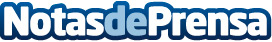 Suerte Ya advierte del incremento de estafas en los negocios de tarot durante el 2019La plataforma multiprecio de tarot y videncia SuerteYa.com ha observado un incremento en las estafas de los negocios de tarot durante el año pasado gracias a un estudio de la competencia que ha realizado su departamento de marketing. Todo ello, viene a confirmar las quejas que los clientes vienen reportando a la plataforma cuando consultan en otros gabinetesDatos de contacto:Suerte YaPlataforma española de tarot multiprecio917370737Nota de prensa publicada en: https://www.notasdeprensa.es/suerte-ya-advierte-del-incremento-de-estafas Categorias: Nacional Sociedad http://www.notasdeprensa.es